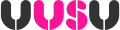 UUSU Student ExecutiveDate:  17.5.2018Time: 10amLocation: Belfast: BA_02_003;      Coleraine: H215;      Magee: MC114;      Jordanstown: 12G02MINUTESPresent: Kevin McStravock (in the chair), Emma Bonner, Meghan Downey, Oisin Kinsella, James Colgan, Hannah Rooney, Andrew McAnallenIn attendance: Emmet Doyle, Avril HonanMinutesThe minutes of the meeting held on 23.3.18 were approved.Matters ArisingMeeting with Martina Anderson MEP: Her office has asked for a copy of the UUSU paper on Brexit which will be presented to a key EU committee.  Kevin is to visit Brussels on 25-26 June.MLA Meeting:  Kevin and Meghan met with Dr Stephen Farry MLA to discuss student fundingTEF consultation:  TEF are to carry out a subject level consultation by UK DE and the Union will be making a subject level response.Officers:  As this was Hannah’s last Executive, members wished her well.Leave RequestsKevin: 28th May, 11th JuneJames: 22-24 MayOisin: half day 17th, 25th May, 19th-22nd June, 25-26 JuneAndrew: This afternoon (17th)Emma: 4-6 JulyAll these were approved.Policy Submissions for CouncilNone as previous agenda to be considered by officersWelcome WeekDeferred.Officer ResidentialA full day has been arranged for officers to meet on 14th June.End of Year VideoMembers were updated on the video which is almost completed.Traffic Light Policy BookOfficers are to review the policies applied to them and report to Kevin.Synchronization of terms and conditions for Sabbatical OfficersAvril reported to officers that the terms and conditions for all staff of UUSU would now be universal.  Officers will now have 25 days of annual leave and TOIL.  This is to be approved by the Management Board.Craic on CampusAvril is to submit a report to Management Board on the idea that societies and clubs could be given funding to carry out events.Officer handoverKevin is to send a document to all current VP’s to populate key contacts for successors.AOBOisin updated members that a consultation had been carried out via the app on getting an air hockey table for the canteen area in Jordanstown and this had been approved.  Avril and Oisin are to meet to discuss as if the cost is more than £2,000 it must be approved by Management Board.Date and time of next meetingExecutive should then move to consider the deferred Student Council agenda, attached.